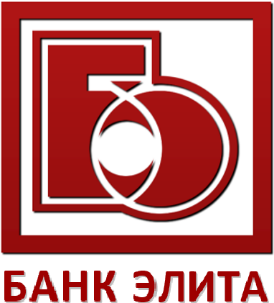 Паспорт продукта «Вклад Пенсионный»Продукт «Вклад Пенсионный»В документе представлено краткое изложение ключевой информации, которая относится к стандартным условиям данного продукта.Информация, указанная в документе, не является рекламой и носит исключительно справочный характер.Не является договором, частью договора, офертой и не порождает взаимные права и обязанности у сторон. Перед заключением договора необходимо внимательно ознакомиться с условиями договора, которые отражены в Договоре банковского вклада «Пенсионный»ОСНОВНЫЕ УСЛОВИЯСумма вклада: минимальная сумма вклада по договору банковского вклада «Пенсионный» составляет 1 000,00 рублей.Валюта вклада: российские рубли. Срок вклада: 1100  дней.Возможность дистанционного обслуживания: возможно. Ознакомьтесь с УСЛОВИЯМИ дистанционного банковского обслуживания физических лиц в ООО банк «Элита»Необходимость заключения иных договоров: отсутствует.ПРОЦЕНТЫ ПО ВКЛАДУМинимальная гарантированная ставка по вкладу: 6,900 % годовых (при условии хранения денежных средств до истечения срока вклада)Максимально возможная процентная ставка: 6,9 %  годовыхДополнительные условия, влияющие на процентную ставку: отсутствуютПорядок начисления и получения процентов: Выплата процентов (дохода) по вкладу производится по окончанию календарного месяца ежемесячно и по истечении срока хранения вклада, а также по окончании пролонгированного срока. Начисленные, но невыплаченные проценты, причисляются к основной сумме вклада.   В случае востребования Вкладчиком всей суммы вклада до дня окончания срока вклада или пролонгированного срока доход за последний неполный календарный месяц хранения вклада выплачивается  по ставке вклада «До востребования» на день возврата вклада, начисленные проценты за предыдущие месяцы хранения вклада не пересчитываются.Возможность пополнения: Периодичность внесения дополнительных взносов не ограничивается.Дополнительные взносы  наличными денежными средствами принимаются во вклад. в суммах не менее 1000 рублей и комиссией не облагаютсяРасходные операции: Допускаются расходные операции по вкладу в пределах неснижаемого остатка без потери процентной ставки.ПРЕКРАЩЕНИЕ ДОГОВОРА ВКЛАДАПо инициативе кредитной организации: Прекращение договора Вклада по инициативе Банка возможно в соответствии с законодательством Российской Федерации.По инициативе клиента: Вкладчик вправе расторгнуть Договор вклада в любое время в течение срока действия Договора при условии личного обращения в Банк с целью расторжения Договора вклада.  Банк осуществляет выдачу наличных денежных средств через кассу Банка в соответствии с условиями досрочного расторжения договора вклада, либо на Счет банка РФ указанный при расторжении договора вклада.Если срок вклада закончился:       Договор пролонгируется неоднократно без явки Вкладчика в Банк на условиях и под процентную ставку, действующие в Банке по Пенсионному вкладу на день, следующий за датой окончания предыдущего срока хранения вклада.     В случае принятия Банком решения о прекращении открытия новых счетов по данному виду вклада вклад пролонгируется на условиях вклада «До востребования».РАСХОДЫ ПОТРЕБИТЕЛЯ   Дополнительные взносы во вклад, поступившие безналичным путем в пользу Вкладчика от иных организаций, кроме Пенсионного фонда РФ, негосударственных Пенсионных фондов, благотворительных и иных специализированных организаций, а также банков, зачисляются во вклад с уплатой комиссии в соответствии с Тарифами Банка на день поступления денежных средств на счет Вкладчика.        Отдельные услуги предоставляются "Банком" "Вкладчику" на возмездной основе в соответствии с тарифами, действующими в "Банке" на день предоставления услуги.              СТРАХОВАНИЕ ДЕНЕЖНЫХ СРЕДСТВ, РАЗМЕЩЕННЫХ ВО ВКЛАД     Денежные средства по совокупности вкладов и остатков по всем счетам в Банке застрахованы в пределах 1,4 млн рублей в соответствии с Федеральным законом от 23.12.2003 N177 - ФЗ "О страховании вкладов физических лиц в банках Российской Федерации"ОБРАЩАЕМ ВНИМАНИЕ      Банк не вправе в одностороннем порядке (в пределах срока вклада):изменять процентную ставку по вкладу в период действия договора в сторону ее уменьшения;Примечание: при досрочном возврате вклада по требованию потребителя размер процентов может быть уменьшен.- изменять срок действия договора;- увеличивать или устанавливать комиссионное вознаграждение по операциям по продукту                      Способы направления обращений в Банк     Вкладчик может направить письменное обращение в Банк посредством почтовой связи, по адресу, указанному в договоре, либо через сайт Банка в разделе «Обратная связь», а также предоставить его в офис Банка.  